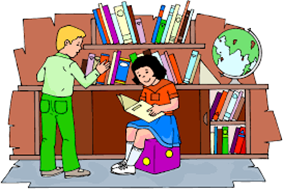          DOMAČE BRANJE
             5. a in b razredZa domače branje je potrebno prebrati naslednjo knjigo: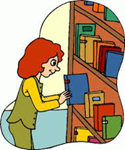 Astrid Lindgren: BRATA LEVJESRČNA================================================================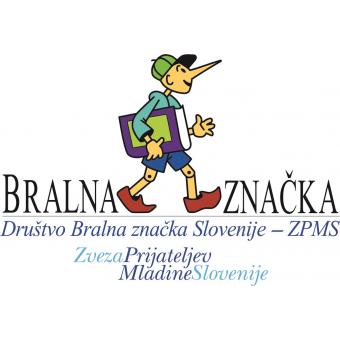               BRALNA ZNAČKA
              5. a in b razredZa uspešno opravljeno bralno značko je potrebno: Učenka/učenec si knjige za bralno značko izbere po lastnem izboru.Prebrati in predstaviti mora 5 knjig in 1 pesniško zbirko (1 pesmico, z vsaj 4 kiticami, se nauči na pamet). Za vsako knjigo izpolniti osebno izkaznico prebrane knjige. 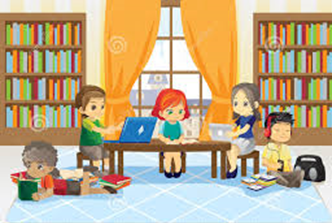 Učenec si lahko za branje izbere tudi poučne oziroma informativne knjige. Pri izboru knjig si pomaga s priporočilnim seznamom učiteljic, ki poučujeta slovenščino v 5. razredu. PRIPOROČILNI SEZNAM KNJIG UČITELJIC :Arnuš Pupis, T.: BOŽO IN  VILIBateson, C.: ČEBELICA BEEBedi, I.: PRIHAJA LOLAColfer, E.: KNJIŽNIČARKA MRCINADahl, R.: JAMES IN  BRESKEV  VELIKANKADekleva, M.: TOTALKA ODŠTEKAN  DANGibbes, L.: ŠVRK IN  TAT  S  PASJE  RAZSTAVEGoscinny : NIKECKästner, E.: EMIL IN  DETEKTIVIKesić, D.: SKRIVNOST X  4Kuijer, G.: KNJIGA VSEH  STVARIMlakar, S.: PETER IN  RDEČI  KOSOrlev, U: ŽIVAL IZ  MRAKAPelseneer, R.: SPONKARozman Roza, A.: ČOFLISantos, C.: PRODAM MAMOSivec, I.: BOMBA NA  ŠOLISmolar, A.: PUJSA IN  ANDREJ  MIGECStarke, U.: SIXTEN ALI  NOVA  MAMA  ZA  OČKATimm, U.: DIRKALNI PUJS  RILECUspenskij, E.: STRIC FJODOR, PES  IN  MAČEKVidmar, J.: NIMAŠ POJMAWilder, L.I.: HIŠICA V  VELIKI  HOSTIPOEZIJA: Pesmi : Grafenauer, N.: NEBOTIČNIKI , SEDITEKADAR  GLAVA  NAD  OBLAKI  PLAVASnoj, J.: PESMI ZA PUNČKE IN POBELainšček, F.: CICIBANIJAKovič. K.: ZLATA LADJA;  ZLATE URE